INEE Lab 02: INEE Laboratory Safety Briefing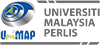 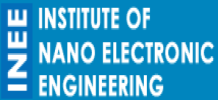 Identify:Emergency Exit in the Lab Area (Material Preparation Area/Analysis Area/Equipment Area).The Chemical Room Area and how to AccessThe Emergency Shower areaThe equipment that need the technician assistant.No Entry Area; i.e. Gas room, storage areaPower and utility area.Fire Extinguisher and type of usageEmergency Contact No:Chemical Emergency Response KIT The User luggage area Entry Area/Lab coat area/Lab sandals Briefing on area:Material AreaAnalysis AreaEquipment AreaGas Room Toilet that can be used Form to be filled up:Lab usage FormLab survey FormExperiment draftAgreement on Safety briefing PPE Usage and location; i.e. Chemical apron, Chemical boots, Safety Glass. First Aid KIT location Bin usage in category 5’s Discipline, Housekeeping and Energy Consumption.I, _______________________________ (signature) _____________hereby agreed to the condition that the Lab briefing is completed and ready to use the lab in orderly fashion.Date: ______________Witnessed by: _____________________________